Задание на 24 апреляЛепка Тема: Мостик.На лужайке, у горыКатят бревнышки бобры.Через быстрый ручеекПерекинули мосток,Чтобы Ваня для КатюшиСорвал желтенький цветок!Последовательность выполнения:• берем плотный лист бумаги или картона.  • затем берем 3-4 кусочка пластилина коричневого цвета и раскатываем бревнышки для мостика, выкладываем их рядышком и проверяем — все ли одинаковые, если бревнышки будут разные, их нужно подровнять — лишнее отрезать стекой.• выложим бревнышки в рядок через ручеек, тесно прижмем их друг к другу, что бы не было дырок• скатаем разноцветные шарики и прижмем их к зеленой лужайке, сделаем сердцевинки — это цветы.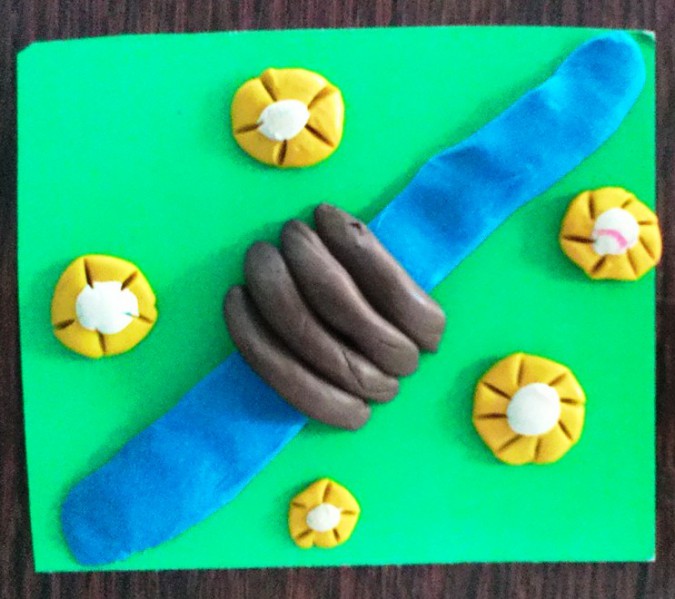 Фото детских работ отправляйте в группу для онлайн-выставки.Обязательно обыграйте с ребенком поделку! Предлагаем вам веселую разминку с Кукутиками! Для этого пройдите по ссылкеhttps://clck.ru/N6sHb Физическая культураЗадание 1.Ходьба, по сигналу «Жуки полетели!» - бег, по сигналу «Жуки отдыхают!» - лечь на спину и двигать руками и ногами, как бы шевеля лапками. Повторить несколько раз. Задание 2.Бросание мяча вверх и ловля его двумя руками.Задание 3.Ползание «Медвежата» (на четвереньках, с опорой на ладони и ступни, дистанция 3 м).